თანამშრომლის სააპლიკაციო ფორმასამუშაო გამოცდილება(მიუთითეთ ქრონოლოგიურად, დაიწყეთ უახლესი ინფორმაციით)განათლებასემინარები, კვალიფიკაციის ასამაღლებელი კურსები, ტრენინგებიფლობთ თუ არა მართვის მოწმობას ?   არა   დიახ _________ (გთხოვთ მიუთითოთ შესაბამისი კატეგორია)ინფორმაციის სანდოობაგთხოვთ დაადასტუროთ ხელმოწერით, რომ წინამდებარე სააპლიკაციო ფორმაში თქვენს მიერ წარმოდგენილი ინფორმაცია ზუსტია და უტყუარი.იმ შემთხვევაში თუ სააპლიკაციო ფორმაში მოცემული რომელიმე ინფორმაცია არ შეესაბამება სინამდვილეს ეს ფაქტი უარყოფითად იმოქმედებს მოსალოდნელ ურთიერთობებზე ან გამოიწვევს შრომითი ხელშეკრულებისგადახედვას/მოშლას.შევსების თარიღი                                                                                                    თანამშრომლის  ხელმოწერა"____"__________ 20   წ.                                             			    _________________________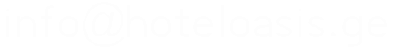 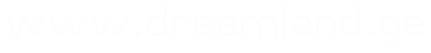 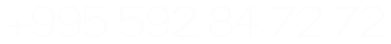 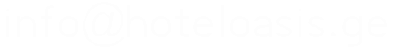 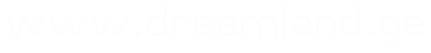 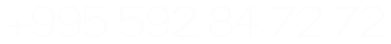 პერსონალური ინფორმაციაპერსონალური ინფორმაციასახელი და გვარიპირადი ნომერი__ __ __ __ __ __ __ __ __ __ __დაბადების თარიღი__ __ /__ __ /__ __ __ __  წ.რეგისტრაციის მისამართი(დეტალურად)საცხოვრებელი მისამართი(დეტალურად)ელ. ფოსტამობილური1დამსაქმებელი1დაკავებული თანამდებობა1სამუშაო პერიოდი(დაწყების თვე/წელი-დასრულების თვე/წელი)2დამსაქმებელი2დაკავებული თანამდებობა2სამუშაო პერიოდი(დაწყების თვე/წელი-დასრულების თვე/წელი)3დამსაქმებელი3დაკავებული თანამდებობა3სამუშაო პერიოდი(დაწყების თვე/წელი-დასრულების თვე/წელი)4დამსაქმებელი4დაკავებული თანამდებობა4სამუშაო პერიოდი(დაწყების თვე/წელი-დასრულების თვე/წელი)საშუალო განათლებასკოლასაშუალო განათლებასწავლის პერიოდიპროფესიული განათლებაკოლეჯი(სასწავლო დაწესებულება)პროფესიული განათლებასპეციალობაპროფესიული განათლებასწავლის პერიოდიუმაღლესი  განათლებაუნივერსიტეტიუმაღლესი  განათლებასპეციალობაუმაღლესი  განათლებასაფეხურიუმაღლესი  განათლებასწავლის პერიოდიუმაღლესი  განათლებაუნივერსიტეტიუმაღლესი  განათლებასპეციალობაუმაღლესი  განათლებასაფეხურიუმაღლესი  განათლებასწავლის პერიოდიუცხო ენაცოდნის დონეცოდნის დონე დაბალი  საშუალო  მაღალი დაბალი  საშუალო  მაღალი დაბალი  საშუალო  მაღალი დაბალი  საშუალო  მაღალიკომპიუტერული პროგრამები დაბალი  საშუალო  მაღალი დაბალი  საშუალო  მაღალი დაბალი  საშუალო  მაღალი დაბალი  საშუალო  მაღალი დაბალი  საშუალო  მაღალი